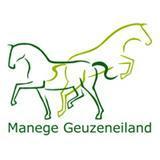 Op 18, 19, 20 mei 2024 organiseert Stichting Manege Geuzeneiland het Pinksterkamp!Pinksterkamp is een kampeerweekend op het eiland waarin sport en spel centraal staan.Het weekend is voor alle deelnemers van de manege van 8 tot en met 14 jaar. Het is toegestaan om één introducé (broer, zus, vriend of vriendin mee te nemen). Wees snel met inschrijven want we hebben een maximum aantal van 90 kinderen die mee kunnen op kamp.Het weekend begint op zaterdag 18 mei om 15.00 uur en het duurt tot maandag 20 mei 15.00 uur. De kinderen kunnen tijdens het weekend niet worden opgehaald voor andere activiteiten buiten het kamp om!De maaltijden worden gedurende het weekend door ons verzorgd, bijzonderheden kunnen op het inschrijfformulier ingevuld worden.Wij hopen op een weekend met stralend weer, maar vanwege het Nederlandse weer verzoeken wij ouders/verzorgers met klem om een goede en waterdichte tent mee te geven.Wat moet je zeker meenemen?	- Een goede tent, slaapzak en luchtbed					- Ruim voldoende warme kleding					- Bord, beker en bestek (met eigen naam erop!)					- Sportkleding en gympen					- Zwemkleding					- Regenkleding					- Zonnebrandcrème					- Rijbroek, rijlaarzen, zweep en cap					- Mooi weer en een stralend humeurWat gaan we zeker doen?		- Diverse leuke spellen					- Groot kampvuur					- PaardrijdenDe kosten voor dit paardrijkamp zijn €30,00 per persoon.Ons streven is om ook het Pinksterkamp bereikbaar te houden voor iedereen. Extra inkomsten in de vorm van een donatie zijn dan ook zeer welkom! Zie het volgende blad voor de mogelijkheden.Inschrijven kan alleen via een officieel inschrijfformulier die te verkrijgen is op de manege of via de website van de manege.Lever het formulier in vóór 8 mei 2024, tegelijk met de betaling. Op de manege is het mogelijk om te pinnen of contant te betalen. Wanneer u nog vragen heeft, kunt u contact opnemen met de Algemene Leiding op woensdagavond tussen 21.00 uur en 22.00 uur op het telefoonnummer van de manege.Tijdens het kampeerweekend zijn wij voor noodgevallen bereikbaar:020 611 54 14 (Manege) 06 299 591 66 (Manege mobiel). Het eiland is tijdens het weekend gesloten en niet toegankelijk voor ouders!INSCHRIJFFORMULIER PINKSTERKAMP STICHTING MANEGE GEUZENEILANDNamens de Pinksterkampleiding wordt u vriendelijk verzocht om zoveel mogelijk bijzonderheden van uw kind te noteren, zodat de Pinksterkampleiding tijdens het weekend niet voor verrassingen komt te staan.Ik wil graag mee op het Pinksterkampweekend:Naam kind: ___________________________________________ Man / Vrouw / zeg ik liever nietAdres: _____________________________________________________________________Woonplaats: ________________________________________________________________Leeftijd: _______ jaar. 	Geboortedatum: ____________________________________Naam zorgverzekering: ________________________________________________________Verzekeringsnummer: _________________________________________________________Vul in wat van toepassing is:O Is deelnemer v/d manege, rijdt op: ______________(dag) om ________ uur.Naam instructeur/-trice: ________________________________________________Niveau (in te vullen door de instructeur!):  Beginner / Half gevorderd / Gevorderd.O Is introducé van:__________________________________________________    	Paardrijdervaring: Ja / Nee. Zo ja, aantal jaren: ________Ja / Nee in het bezit van een tent voor _______ personen.Wil/gaat in de tent bij: ___________________________________________________________Bijzonderheden (kruis aan wat van toepassing is):Slaapproblemen, zoals slaapwandelen, heimwee of bedplassen: ____________________Hooikoorts/astma: ________________________________________________________Allergie: ________________________________________________________________VegetarischHalalMedicatie (wat voor medicatie en tijdstip van innemen):_______________________________________________________________________________________________________________________________________________________________________________Anders, namelijk: _________________________________________________________
___________________________________________________________________________
Het is verplicht om alle medicijnen in te leveren bij de Pinksterkampleiding!------------------------------------------------------------------------------------------------------------------------Ja, ik wil het Pinksterkamp graag ondersteunen met een (extra) donatie van: €……………………….Let op! Dit is boven het basisbedrag van €30,- per inschrijving.Ouders/verzorgers zijn tijdens het weekend te bereiken op:Ouder/verzorger: _____________________________________________________________Telefoonnummer(s): __________________________________________________________Handtekening ouders/verzorgers: ________________________________________________